International Situations Project TranslationTrustworthiness ScaleTranslation provided by:Siri Leknes, University of Oslo, OsloVera Waldal Holen, University of Oslo, OsloIngelin Hansen, University of Oslo, OsloChristian Krog Tamnes, University of Oslo, OsloKaia Klæva, University of Oslo, OsloReference for Trustworthiness:Yamagishi, T., Akutsu, S., Cho, K., Inoue, Y., Li, Y., & Matsumoto, Y. (2015). Two-component model of general trust: Predicting behavioral trust from attitudinal trust. Social Cognition, 33, 436-458.The International Situations Project is supported by the National Science Foundation under Grant No. BCS-1528131. Any opinions, findings, and conclusions or recommendations expressed in this material are those of the individual researchers and do not necessarily reflect the views of the National Science Foundation.International Situations ProjectUniversity of California, RiversideDavid Funder, Principal InvestigatorResearchers:  Gwendolyn Gardiner, Erica Baranski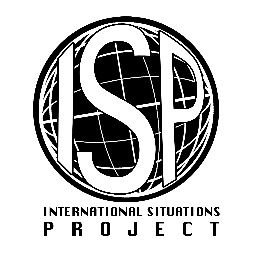 Original EnglishTranslation (Norwegian)Please rate the extent to which you agree or disagree with the following statements:Vennligst angi i hvilken grad du er enig eller uenig med de følgende påstandene:Most people are basically honest. De fleste mennesker er i utgangspunktet ærlige.Most people are basically good-natured and kind.De fleste mennesker er i utgangspunktet godmodige og snille.Most people trust others.De fleste mennesker stoler på andre.Generally, I trust others.I utgangspunktet stoler jeg på andre.Most people are trustworthy.De fleste mennesker er til å stole på.Disagree strongly    Svært uenigDisagree a little   UenigNeutral; no opinion    Nøytral; ingen formeningAgree a little    Agree stronglyEnigSvært enig